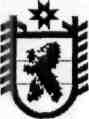 	РОССИЙСКАЯ   ФЕДЕРАЦИЯ	РЕСПУБЛИКА КАРЕЛИЯ                      Совет  ТОЛВУЙСКОГО сельского поселения                                                      XV сессия IV созыва	                                                              РЕШЕНИЕОт  11.04. 2019 года     № 60 д. ТолвуяО внесении изменений в Решение I сессии IV  созыва Толвуйского сельского поселения от 29.09.2017 года №6 «О денежном содержании главы Толвуйского сельского поселения»   В соответствии с Представлением  прокуратуры Медвежьегорского  муниципального района от 14.03.2019 года №86-01-2019, руководствуясь Инструкцией о порядке допуска должностных лиц и граждан Российской Федерации к государственной тайне, утвержденной Постановлением Правительства Российской Федерации от 06.02.2010 года №63, Номенклатурой должностей работников администрации Медвежьегорского муниципального района Республики Карелия и работников, замещающих муниципальную должность, подлежащих оформлению на допуск к государственной тайне от 22.10.2014 года №108с, Устава Толвуйского сельского поселения, Совет  Толвуйского сельского поселения решил:1. Внести в Решение Совета Толвуйского сельского поселения от 29.09.2017 года №6 «О денежном содержании главы Толвуйского сельского поселения» (далее – Решение) изменения  и изложить его в следующей редакции:1.Установить главе Толвуйского сельского поселения денежное содержание:- месячный должностной оклад – 12000.00 руб.;- надбавка за выслугу лет -   30%;- надбавка за особые условия службы – 60%;- надбавка за работу в районах Крайнего Севера и приравненных к нему местностям – 50%;- районный  коэффициент – 30%;- ежемесячная премия в размере 25% месячного должностного оклада;- единовременная премия за выполнение особо важных и сложных заданий -  в размере  1 (одного) должностного оклада с начислением северного и районного коэффициента;- в связи с профессиональным праздником, в связи с юбилейной датой - в размере  1 (одного) должностного оклада с начислением северного и районного коэффициента;- премия по итогам работы за квартал, за год при наличии фонда оплаты труда - в размере  1 (одного) должностного оклада с начислением северного и районного коэффициента;- материальная помощь в размере 2-х (двух) должностных окладов с начислением северного и районного коэффициента при предоставлении ежегодного основного оплачиваемого отпуска. 2. Настоящее Решение вступает в силу с 30.09.2017 года.Председатель СоветаТолвуйского сельского поселения                                                 Т.П. КукелеваГлава муниципального образования«Толвуйское сельское поселение»                                                 Т.П.Боровская